Приложение № 3 к ИзвещениюПРОЕКТДОГОВОР № ______на поставку жалюзи для нужд ИПУ РАНг. Москва                                                                                                      «___» _______ 2019 г.Федеральное государственное бюджетное учреждение науки Институт проблем управления им. В.А. Трапезникова Российской академии наук (ИПУ РАН), именуемое в дальнейшем «Заказчик», в лице _____________________________________________, действующего на основании _________, с одной стороны, и ____________________________, именуемое в дальнейшем «Поставщик», в лице _______________________________, действующего на основании _________, с другой стороны, именуемые в дальнейшем «Стороны», а по отдельности «Сторона», с соблюдением требований Гражданского Кодекса Российской Федерации, Федерального закона от 18.07.2011 № 223-ФЗ «О закупках товаров, работ, услуг отдельными видами юридических лиц», на основании результатов определения поставщика (подрядчика, исполнителя) путем проведения запроса котировок в электронной форме, отраженные в Протоколе №____ от «___»________ 201_ г. заседания Единой закупочной комиссии, заключили настоящий Договор (далее - Договор) о нижеследующем:1. ПРЕДМЕТ ДОГОВОРА1.1. Поставщик принимает на себя обязательство произвести поставку жалюзи (со сборкой и установкой) для нужд ИПУ РАН (далее – Товар), а Заказчик обязуется принять и оплатить Товар на условиях, предусмотренных настоящим Договором. 1.2. Наименование (перечень), количество, технические характеристики и иные параметры товара указаны в приложении № 1 к Техническому заданию «Сведения о качестве, технических характеристиках товара, его безопасности, функциональных характеристиках (потребительских свойствах) товара, размере, упаковке, отгрузке товара и иные сведения о товаре, представление которых предусмотрено документацией», Спецификации на поставку жалюзи для нужд ИПУ РАН (приложение № 1 к настоящему Договору) и Техническом задании (приложение № 2 к настоящему Договору), которые являются неотъемлемой частью настоящего Договора.1.3. Поставщик гарантирует, что товар принадлежит ему на праве собственности, не заложен, не является предметом ареста, свободен от прав третьих лиц, ввезён на территорию Российской Федерации с соблюдением всех установленных законодательством Российской Федерации требований. 1.4.  Товар должен быть новым (товаром, который не был в употреблении, не прошел  восстановление потребительских свойств, неиспользованным), не должен иметь дефектов и повреждений, отвечать требованиям качества (ТУ, ГОСТам, отраслевым стандартам и иной технической документации, принятой для данного вида товаров), безопасности жизни и здоровья, а также иным требованиям сертификации, безопасности (санитарным нормам и правилам, государственным стандартам и т.п.), лицензирования, установленным законодательством Российской Федерации и Договором.2. ЦЕНА ДОГОВОРА И ПОРЯДОК РАСЧЁТОВ2.1. Цена Договора составляет _________ (___________) рублей ___ копеек, в том числе НДС 20% - ________ рублей __ копеек / НДС не предусмотрен на основании _____________.Цена за единицу Товара указана в Спецификации на поставку жалюзи для нужд ИПУ РАН (приложение № 1 к настоящему Договору).2.2. Цена Договора включает в себя стоимость товара, сопутствующие работы/услуги, дополнительные затраты (погрузку, доставку до места, разгрузку, подъем на этаж), сборку и установку (монтаж), гарантийные обязательства, а также все налоги, сборы и другие обязательные платежи, взимаемые на территории Российской Федерации.Если в соответствии с законодательством Российской Федерации о налогах и сборах налоги, сборы и иные обязательные платежи подлежат уплате в бюджеты бюджетной системы Российской Федерации Заказчиком, то сумма, подлежащая уплате Поставщику, уменьшается на размер таких налогов, сборов и иных обязательных платежей в бюджеты бюджетной системы Российской Федерации, связанных с оплатой настоящего Договора.Цена Договора является окончательной и не может изменяться в ходе исполнения Договора, за исключением случаев, предусмотренных законодательством Российской Федерации и Положением о закупке Федерального государственного бюджетного учреждения науки Института проблем управления им. В.А. Трапезникова Российской академии наук (ИПУ РАН). При изменении цены Договора Стороны подписывают дополнительное соглашение2.3. Оплата по настоящему Договору производится в следующем порядке:2.3.1. Оплата производится в безналичном порядке путем перечисления Заказчиком денежных средств на указанный в настоящем Договоре расчетный счет Поставщика. Расчеты за поставленные по Договору Товары производятся между Заказчиком и Поставщиком в размере их фактической стоимости, но не более суммы, предусмотренной Договором.2.3.2. Оплата производится в валюте Российской Федерации.2.3.3. Авансовые платежи по настоящему Договору не предусмотрены.2.3.4. Оплата товара производится Заказчиком по факту полной поставки Товара в срок не позднее 15 (пятнадцати) рабочих дней с момента подписания Заказчиком Акта приема-передачи Товара и предоставления Поставщиком надлежаще оформленных и подписанных финансово-отчетных документов (счет, счет-фактура (при наличии), товарная накладная и пр.). Расчеты осуществляются при отсутствии замечаний по качеству, объему, количеству и сборке, в том числе замечаний к содержанию и оформлению любых финансово-отчетных и сопроводительных документов. При отсутствии указанных документов (полностью или в части) оплата Товара производится только после предоставления недостающих документов. При этом общий срок оплаты отодвигается соразмерно сроку предоставления документов, но не может быть более 15 рабочих дней с даты подписания Заказчиком документа о приемке.2.4. Обязательства Заказчика по оплате цены Договора считаются исполненными с момента списания денежных средств в размере цены Договора с расчетного счета Заказчика, указанного в разделе 14 настоящего Договора. За дальнейшее прохождение денежных средств Заказчик ответственности не несет.2.5. В случае изменения юридического адреса и/или платежных реквизитов Поставщика, он обязан в двухдневный срок в письменной форме сообщить об этом Заказчику с указанием нового юридического адреса и/или реквизитов. В противном случае, все риски, связанные с перечислением Заказчиком денежных средств на указанный в настоящем Договоре расчетный счет Поставщика, несет Поставщик.2.6. В случаях начисления Заказчиком Поставщику неустойки (штрафа, пени) и (или) предъявления требования о возмещении убытков, оплата поставки производится в течение 10 (десяти) банковских дней со дня поступления Заказчику от Поставщика денежных средств в счет уплаты в полном объеме начисленной и выставленной Заказчиком неустойки (штрафа, пени) и (или) возмещения Поставщиком убытков, согласно предъявленным Заказчиком требованиям, на основании подписанных Заказчиком финансовых документов и представленных Поставщиком отчетных документов.3. ПРАВА И ОБЯЗАННОСТИ СТОРОН3.1. Заказчик вправе:3.1.1. Требовать от Поставщика надлежащего исполнения обязательств в соответствии с Договором, а также требовать своевременного устранения выявленных недостатков в течение всего гарантийного срока.3.1.2. Требовать от Поставщика представления надлежащим образом оформленных документов, указанных в п. 4.6 и 4.8. настоящего Договора.3.1.3. Запрашивать у Поставщика информацию о ходе и состоянии исполнения обязательств Поставщика по настоящему Договору.3.1.4. Осуществлять контроль и надзор за качеством, порядком и сроками поставки Товара, давать указания о способе поставки Товара, не вмешиваясь при этом в оперативно-хозяйственную деятельность Поставщика. 3.1.5. Отказаться от приемки Товара в случаях, предусмотренных Договором и законодательством Российской Федерации, в том числе в случае обнаружения неустранимых недостатков.3.1.6. Пользоваться иными правами, установленными Договором и законодательством Российской Федерации.3.2. Заказчик обязан:3.2.1. Проверить при приемке товара его качество и количество и в случае обнаружения недостатков потребовать от Поставщика замены/допоставки товара или отказаться от приемки товара в случаях поставки товара ненадлежащего качества.3.2.2. Своевременно принять и оплатить поставленный товар, соответствующий требованиям Технического задания и настоящего Договора.3.2.3. Сообщать в письменной форме Поставщику о недостатках, обнаруженных в ходе исполнения Договора.3.2.4. При получении от Поставщика уведомления о приостановлении поставки Товара, рассмотреть вопрос о целесообразности и порядке продолжения поставки. Решение о продолжении поставки Товара при необходимости корректировки сроков поставки установленным порядком принимается Заказчиком и Поставщиком совместно и оформляется дополнительным соглашением к Договору.3.2.5. Обеспечить конфиденциальность информации, предоставленной Поставщиком в ходе исполнения обязательств по Договору.3.2.6. Исполнять иные обязанности, предусмотренные законодательством Российской Федерации и условиями Договора.3.3. Поставщик вправе:3.3.1. Требовать своевременной оплаты за надлежащим образом поставленные товары.3.3.2. Запрашивать у Заказчика разъяснения и уточнения по вопросам поставки товара в рамках настоящего Договора.3.4. Поставщик обязан:3.4.1. Своевременно и надлежащим образом осуществить поставку Товара, включая его сборку и установку (монтаж), исполнять обязательства в соответствии с условиями Договора и представить Заказчику документы, указанные в п. 4.6. и 4.8. настоящего Договора, по итогам исполнения Договора. Наименование товара в товаросопроводительных и отгрузочных документах должно строго соответствовать наименованию, указанному в Техническом задании и Спецификации на поставку.3.4.2.  Предоставлять по запросу Заказчика информацию о ходе исполнения обязательств в сроки, указанные в таком запросе. Предоставлять Заказчику информацию о сложностях, возникающих при исполнении настоящего Договора, в течение 24 (двадцати четырех) часов с момента их возникновения.3.4.3. Обеспечивать соответствие Товара требованиям качества, безопасности жизни и здоровья, а также иным требованиям сертификации, безопасности (санитарным нормам и правилам, государственным стандартам, техническим регламентам и т.п.), установленным законодательством Российской Федерации.Поставщик обязан в течение срока действия Договора предоставить по запросу Заказчика в течение 1 (одного) рабочего дня после дня получения указанного запроса документы, подтверждающие соответствие указанным выше требованиям.3.4.4. Поставить товар Заказчику собственным транспортом или с привлечением транспорта третьих лиц за свой счёт. При этом ответственность за действия (бездействие) третьих лиц возлагается на Поставщика.3.4.5. Выполнить все виды погрузо-разгрузочных работ, включая работы с применением грузоподъёмных средств. Указанные виды работ осуществляются Поставщиком собственными техническими средствами или за свой счёт. Осуществить сборку и установку товара. Передать товар Заказчику в состоянии готовом к эксплуатации. 3.4.6. Обеспечить устранение недостатков, выявленных при приемке Заказчиком Товара и в течение гарантийного срока, за свой счет. 3.4.7. Передать Заказчику оригиналы товарных накладных или универсальных передаточных документов на условиях, установленных настоящим Договором.3.4.8. Участвовать в приёмке-передаче товаров.3.4.9. В случае поставки некачественного Товара Поставщик обязан безвозмездно устранить недостатки Товара в сроки, указанные в претензии Заказчика, в зависимости от характера выявленных недостатков, либо вернуть Заказчику денежные средства, полученные в счёт оплаты товара, количественные и качественные характеристики которого имеют отклонения от условий настоящего Договора.3.4.10. Приостановить поставку Товара в случае обнаружения не зависящих от Поставщика обстоятельств, которые могут оказать негативное влияние на качество Товара или создать невозможность поставить Товар в установленный Договором срок, и сообщить об этом Заказчику в течение 1 (одного) рабочего дня после приостановления поставки.3.4.11. В течение 1 (одного) рабочего дня с момента обнаружения невозможности поставить Товар в требуемом объеме и/или в предусмотренные Договором сроки информировать об этом Заказчика. 3.4.12. Представить Заказчику сведения об изменении своего фактического местонахождения в срок не позднее 2 (двух) дней со дня соответствующего изменения. В случае непредставления уведомления об изменении адреса, фактическим местонахождением Поставщика будет считаться адрес, указанный в разделе 14 настоящего Договоре.3.4.13. Обеспечить конфиденциальность информации, предоставленной Заказчиком в ходе исполнения обязательств по Договору.3.4.14. Исполнять иные обязанности, предусмотренные законодательством Российской Федерации и настоящим Договором.4. ПОРЯДОК ПОСТАВКИ И ПРИЕМКИ ТОВАРА4.1. Срок поставки (включая сборку и установку Товара): в течение 15 (пятнадцати) календарных дней с даты заключения Договора.  Поставка Товара частями по настоящему Договору не допускается. При нарушении срока поставки товара Заказчик утрачивает интерес к Договору. Поставщик вправе исполнить Договор до наступления или после истечения определенного в нем срока поставки только с согласия Заказчика.4.2. Место поставки: ИПУ РАН, г. Москва, ул. Профсоюзная, д. 654.3. Поставляемый Товар должен быть новым, не бывшим в употреблении (в эксплуатации, в консервации), если иное не предусмотрено условиями настоящего Договора, Технического задания и/или спецификации.Качество и безопасность поставляемого Товара должно соответствовать техническим регламентам, принятым для данного вида Товара, а в случае их отсутствия – иным стандартам (соответствующих ГОСТ, ОСТ, ТУ, другим правилам, подлежащим применению в соответствии с Федеральным законом от 27.12.2002 № 184-ФЗ «О техническом регулировании»), согласованным Сторонами в Техническом задании и/или спецификации.Качество Товара, которое согласно Технического задания и/или спецификации должно соответствовать техническим регламентам или иным обязательным к применению стандартам (ГОСТ), должно подтверждаться сертификатом соответствия или декларацией о соответствии.  Качество Товара, которое согласно Технического задания и/или спецификации должно соответствовать иным стандартам (кроме ГОСТ), должно подтверждаться сертификатом качества либо иным сертификатом, подтверждающим качество в соответствии с системой добровольной сертификации, в котором участвовал Поставщик (изготовитель).4.4. Поставщик, если иное не предусмотрено в Техническом задании и/или спецификации, поставляет товар в упаковке и/или таре, обеспечивающей его сохранность, при перевозке тем видом транспорта, который используется для доставки Товара Заказчику, погрузочно-разгрузочных работах и хранении в условиях воздействия климатических факторов (температура, влажность, осадки), соответствующих тому времени года, в которое осуществляется поставка. Многооборотная тара, средства пакетирования, прочая тара и упаковка возврату не подлежат.На упаковку (тару) наносится маркировка, необходимая для идентификации грузоотправителя (Поставщика) и грузополучателя (Заказчика), а также содержащая информацию об условиях перевозке, погрузочно-разгрузочных работ и хранении Товара.Маркировка товара должна содержать также информацию о наименовании, виде и сорте продукта, наименовании фирмы-изготовителя, юридическом адресе изготовителя, сроке годности и дате изготовления продукции.При поставке многосоставной продукции в каждое тарное место (в каждую упаковку), если иное не определено в Техническом задании и/или спецификации, должен быть вложен упаковочный ярлык, содержащий следующую информацию:- реквизиты Договора;- наименование (согласно Технического задания и/или спецификации) и количество продукции, вложенное в данное тарное место (упаковку), если иное не определено в Техническом задании и/или спецификации. Тара и упаковка являются невозвратными, их стоимость включена в цену Товара.4.5. Не позднее, чем за 1 (один) рабочий день до дня доставки Товара, но не ранее заключения настоящего Договора, Поставщик обязан согласовать с представителем Заказчика дату и время доставки Товара путем обмена факсимильными сообщениями или электронными письмами.4.6. В день поставки Поставщик одновременно с Товаром должен передать Заказчику его принадлежности (п.4.8.), сопроводительные документы, относящиеся к Товару, товарную накладную, счет, счет-фактуру (при наличии)  или универсальный передаточный документ. Получатели Заказчика визуально оценивают поставленный Товар на предмет общему соответствию по номенклатуре, установленной спецификацией к Договору и подписывают товарную накладную, представленную Поставщиком. При этом подписание товарной накладной не означает приемку товара по количеству, качеству, ассортименту и не является приемкой Товара. Счет должен содержать наименование, банковские реквизиты, адрес Поставщика; наименование, банковские реквизиты Заказчика; расшифровку подписей. В обосновании счета указывается ссылка на настоящий Договор с указанием номера и даты и его заключения. Предмет счета, цена (стоимость) поставленного товара, указанные в счете, должны строго соответствовать Техническому заданию и/или спецификации.Товарная накладная оформляется с применением унифицированной формы ТОРГ-12, в основании указывается ссылка на настоящий Договор с указанием номера и даты его заключения.В случае отсутствия вышеназванных документов Заказчик вправе отказаться от приемки Товара. Товар будет считаться не поставленным4.7. Поставка Товара осуществляется единовременно в соответствии с условиями Технического задания и/или спецификации4.8. Приемка Товара осуществляется путем передачи Товара одновременно с передачей всех необходимых документов на Товар (технические паспорта, инструкции по эксплуатации, сертификаты качества, сертификаты соответствия, гигиенические сертификаты, протоколы санитарно-химических испытаний, качественные удостоверения, сертификаты пожарной безопасности, гарантийный талон и другие документы, предусмотренные действующим законодательством Российской Федерации или относящиеся к Товару и подтверждающие его соответствие требованиям Договора, государственным стандартам Российской Федерации, техническим условиям, регламентам и иным нормативно правовым актам, которые устанавливают требования к товару или условиям его производства). Передаваемые Поставщиком документы должны быть заверены подлинными оттисками печатей производителя и/или Поставщика.  В случае поставки по настоящему Договору импортной продукции, комплектующих изделий, относящееся к ним документы должны быть оформлены как на языке производителя/импортера (либо английском языке), так и на русском языке. Исключением являются документы, оформленным Поставщиком на территории Российской Федерации (акты, накладные, счета-фактуры, грузовые таможенные декларации (далее - ГТД)), которые предоставляются Заказчику только на русском языке.Поставщик обязан передать Заказчику копию ГТД на продукцию (без указания ее стоимости и иной информации, составляющей коммерческую тайну Поставщика).Перечень принадлежностей продукции (включая запасные части и расходные материалы), а также состав документации (помимо перечисленной), передаваемой Заказчику вместе с продукцией, определено техническим паспортом и/или спецификацией.4.9. Заказчик осуществляет приемку товара по количеству:а) в месте нахождения Заказчика (или ином указанном им месте доставки товара) при доставке товара собственным транспортом Поставщика;б) в месте, определенном правовыми актами Российской Федерации, регулирующими перевозки соответствующим видом транспорта, а если место приемки этими правовыми актами не определено - в месте нахождения Заказчика или ином указанном им месте назначения для доставки товара.4.10.  Приемка товара производится Заказчиком в следующие сроки:4.10.1. по количеству:а) продукции, поступившей без тары (упаковки), в открытой таре (упаковке) или в поврежденной таре (упаковке), в день получения ее от Поставщика или от грузоперевозчика;б) продукции, поступившей в исправной таре (упаковке): по весу брутто и / или количеству мест в день получения продукции от Поставщика или от грузоперевозчика; по весу нетто и / или количеству товарных единиц в каждом месте одновременно со вскрытием тары, но не позднее 10 (десяти) календарных дней со дня получения продукции от Поставщика или от грузоперевозчика;4.10.2. по качеству и комплектности - в течение 20 (двадцати) календарных дней со дня получения продукции от Поставщика или от грузоперевозчика.4.11. Приемка продукции по весовым характеристикам (брутто и нетто) осуществляется в тех случаях, когда вес поставляемой продукции является ее количественной характеристикой, определенной в Техническом задании и/или спецификации.Приемка продукции по весовым характеристикам и количеству мест оформляется соответствующими актами, составляемыми комиссией из числа представителей Заказчика.4.12. При обнаружении во время приемки продукции признаков ее недостачи, повреждения, несоответствия качества, комплектности, маркировки поступившей продукции, тары или упаковки требованиям стандартов, технических условий, чертежам, образцам (эталонам), иным требованиям, определенным настоящим Договором, либо данным, указанным в маркировке и сопроводительных документах, удостоверяющих комплектность и качество продукции, Заказчик приостанавливает приемку товара и составляет Акт выявленных недостатков, в котором указывает количество осмотренной продукции и характер выявленных при приемке недостатков.Одновременно с приостановлением приемки Заказчик обязан вызвать для участия в продолжении приемки продукции и подписания Акта выявленных недостатков представителя Поставщика.Вызов представителя Поставщика осуществляется любым из следующих способов: телеграммой, телефонограммой, письменным извещением, переданным по факсу, письмом, посредством направления информационного сообщения на электронную почту Поставщика, указанного в настоящем Договоре.4.13.  Представитель Поставщика обязан явиться для участия в дальнейшей приемке товара в течение 3 (трех) календарных дней с момента получения вышеназванного вызова или в этот же срок уведомить Заказчика об отказе от участия в приемке. Представитель Поставщика должен иметь с собой доверенность, уполномочивающую его принимать участие в приемке продукции и подписании соответствующих актов.В случае неявки представителя Поставщика в указанный срок или отказа Поставщика участвовать в приемке Заказчик продолжает приемку товара в одностороннем порядке.По итогам сборки и установки Товара Поставщик представляет Заказчику Акт приема-передачи Товара (приложение № 3 к настоящему Договору).По окончании сборки и установки Товара при отсутствии каких-либо замечаний к количеству и качеству товара, а также его сборке и установке (монтажу) Заказчик не позднее 3 (трех) рабочих дней подписывает Акт приема-передачи товара или мотивированный отказ от его подписания. В случае подписания мотивированного отказа от подписания Акта приема-передачи товара Заказчик направляет мотивированный отказ с приложенным к нему Актом о выявленных недостатков не позднее 3 (трех) рабочих дней с момента окончания приемки товара.Поставщик не позднее 2 (двух) рабочих дней с момента получения мотивированного отказа от приемки товара обязан устранить выявленные недостатки и направить Заказчику повторно Акт приема-передачи товара. При устранении Поставщиком недостатков Заказчик не позднее 2 (двух) рабочих дней подписывает Акт приема-передачи товара или принимает мотивированное решение об отказе в приемки товара. При неоднократном (два и более раза) неустранении Поставщиком замечаний, указанных в мотивированном отказе, Заказчик оставляет за собой право отказаться от принятия товара и расторгнуть Договор  в одностороннем порядке. При этом все расходы по возврату товара принимает на себя Поставщик.4.14. Заказчик вправе отказаться от принятия товара:- если поставка просрочена более чем на 7 (семь) дней;- если нарушены условия Договора о комплектности и качестве Товара, предоставления документов, предусмотренных Договором, о передаче Товара в надлежащей таре (упаковке);- в иных случаях, предусмотренных законодательством и настоящим Договором.Отказ от приемки Товара оформляется двусторонним актом с перечнем недостатков, условиями и сроками их устранения. При немотивированном отказе представителя Поставщика от подписания акта (бездействие) ненадлежащее качество Товара подтверждается актом, подписанным Заказчиком в одностороннем порядке.4.15. Акты, упомянутые в пунктах 4.11.-4.14. настоящего Договора, подписываются уполномоченным представителем Заказчика (а также уполномоченного представителя Поставщика, если он в соответствии с настоящим Договором участвует в приемке).4.16. За актами, составленными Заказчиком в одностороннем порядке с соблюдением настоящего Договора, Стороны признают доказательственную силу при рассмотрении споров в суде.4.17. Заказчик вправе и после приемки товаров по качеству в пределах срока годности осуществлять проверку качества поставленных товаров. Если по результатам указанной проверки будут выявлены обстоятельства, свидетельствующие о нарушении требований к качеству, Заказчик вправе инициировать процедуру составления Акта о недостатках.4.18. Товар считается надлежаще поставленным Поставщиком и принятым соответствующе Заказчиком после подписания Сторонами Акта приема-передачи товара, товарной накладной, счета, счета-фактуры (при наличии), при отсутствии у Заказчика претензий по количеству (комплектности) поставленного Товара, объему оказанной поставки, а также при отсутствии замечаний по предоставленным документам.4.19. Все расходы, связанные с возвратом фальсифицированных и бракованных Товаров, осуществляются за счет Поставщика.4.20. Риск случайной гибели и случайного повреждения Товара, а также право собственности на Товар переходит от Поставщика к Заказчику в момент передачи Товара, согласно п. 4.18. настоящего Договора.4.1 СБОРКА И УСТАНОВКА ТОВАРА4.1.1. Поставщик осуществляет сборку и установку Товара в рамках срока, установленного п. 4.1. раздела 4. настоящего Договора.4.1.2. Поставщик осуществляет сборку и установку Товара собственными силами и средствами с привлечением специалистов, имеющих соответствующую квалификацию.4.1.3.	Поставщик обеспечивает соблюдение норм техники безопасности, пожарной безопасности при выполнении сборки и установки.4.1.4. В день осмотра результата выполненной Поставщиком сборки и установки Товара Стороны подписывают Акт приема-передачи Товара. 4.1.5. В случаях, когда сборка и установка выполнены Поставщиком с отступлениями от настоящего Договора, Поставщик обязан безвозмездно устранить недостатки в течение 5 рабочих дней.ГАРАНТИИ5.1. Поставщик гарантирует, что качество и безопасность поставленного Товара будет соответствовать обязательным требованиям, предъявляемым к продукции едиными правилами согласно Федеральному закону от 27.12.2002 № 184-ФЗ «О техническом регулировании», а также требованиям, установленным Договором, в течение сроков, определенных в спецификации, а если гарантийный срок в спецификации не определен – не менее 24 (двадцати четырех) месяцев с даты подписания Заказчиком Акта приема-передачи Товара.Гарантийный срок на выполняемые монтажные работы (сборку и установку жалюзи) составляет не менее 12 (двенадцати) месяцев с даты подписания Заказчиком Акта приема-передачи Товара.5.2. В случае обнаружения в течение гарантийного срока недостатков Товара или его монтажа Заказчик обязан незамедлительно проинформировать об этом Поставщика. В уведомлении, направляемом Поставщику, должна содержаться детальная информация о характере выявленных недостатков. Поставщик обязан устранить недостатки товара или его монтажа за свой счет в течение 5 (пяти) календарных дней со дня получения требования Заказчика об их устранении (или в иные согласованные Сторонами сроки, которые в любом случае не могут превышать длительность сроков поставки данной продукции, указанных в соответствующей спецификации).5.3. Для составления акта, фиксирующего недостатки товара в период гарантийного срока, и согласования порядка и сроков их устранения Поставщик обязан командировать своего представителя в срок не позднее 3 (трех) календарных дней со дня получения соответствующего письменного извещения Заказчика.В случае неявки представителя Поставщика в указанный срок, Заказчик в одностороннем порядке фиксирует недостатки товара в акте и направляет копию этого акта Поставщику. Гарантийный срок в этом случае продлевается соответственно на период устранения недостатков.5.4. В случае если в течение гарантийного срока проявляются повторяющиеся (два или более раза) однотипные недостатки товара или разнохарактерные недостатки товара проявляются три и более раза, Поставщик обязан по требованию Заказчика за свой счет заменить товар на аналогичный или вернуть Заказчику денежные средства, уплаченные за такой товар по усмотрению последнего.Срок замены товара или возврата денежных средств - в течение 2 (двух) календарных дней со дня получения Поставщиком требования Заказчика (если Сторонами не согласован иной строк, который в любом случае не может превышать длительность срока поставки данного товара, указанного в соответствующей спецификации).ОТВЕТСТВЕННОСТЬ СТОРОН6.1. За неисполнение или ненадлежащие исполнение обязательств по настоящему Договору Стороны несут ответственность в соответствии с действующим законодательством Российской Федерации и условиями настоящего Договора.6.2. В случае просрочки исполнения Поставщиком обязательств, предусмотренных настоящим Договором, а также в иных случаях неисполнения или ненадлежащего исполнения Поставщиком обязательств (в том числе гарантийных обязательств), предусмотренных настоящим Договором, Заказчик вправе потребовать от Поставщика выплаты неустойки (пени). Пеня начисляется за каждый день просрочки исполнения Поставщиком обязательства, предусмотренного настоящим Договором, начиная со дня, следующего после дня истечения установленного Договором срока исполнения обязательства, в размере одной трехсотой действующей на дату уплаты пени ключевой ставки Центрального банка Российской Федерации от цены настоящего Договора, уменьшенной на сумму, пропорциональную объему обязательств, предусмотренных настоящим Договором и фактически исполненных Поставщиком. 6.3. В случае просрочки исполнения Заказчиком обязательств, предусмотренных настоящим Договором, Поставщик вправе потребовать уплаты неустойки (пени) в размере одной трехсотой действующей на дату уплаты пени ключевой ставки Центрального банка Российской Федерации от суммы просроченного платежа за каждый день просрочки, но не более 10 % от общей стоимости Договора.6.4. Сторона освобождается от уплаты неустойки (пени), если докажет, что неисполнение или ненадлежащее исполнение обязательства, предусмотренного настоящим Договором, произошло вследствие непреодолимой силы или по вине другой стороны.Уплата неустойки (пени) не освобождает Стороны от выполнения обязательств по Договору.6.5. За каждый факт неисполнения или ненадлежащего исполнения Поставщиком обязательств, предусмотренных настоящим Договором, за исключением просрочки исполнения обязательств (в том числе гарантийного обязательства), предусмотренных настоящим Договором, размер штрафа устанавливается в виде фиксированной суммы, в размере 10 (десяти) процентов цены Договора (этапа), что составляет ____________ (сумма прописью) рублей ____ копеек. 6.6. Все штрафные санкции по настоящему Договору, исчисляемые с момента соответствующего неисполнения/ненадлежащего исполнения Договора, применяются и считаются полагающимися к уплате в случае и с момента выставления на них соответствующей претензии с расчетом.6.7. В случае неисполнения Поставщиком своих обязательств по Договору, Заказчик вправе в любое время потребовать расторжения Договора и возмещения причиненных убытков, включая упущенную выгоду.6.8. Убытки (реальный ущерб), понесенные любой из Сторон вследствие неисполнения/ненадлежащего исполнения другой Стороной своих обязательств по Договору, могут быть взысканы с виновной Стороны сверх всех предусмотренных штрафов и неустоек.7. ПОРЯДОК ПРИВЛЕЧЕНИЯ СОИСПОЛНИТЕЛЕЙ7.1. Поставщик вправе привлекать соисполнителей и письменно уведомлять об этом Заказчика. Деятельность привлекаемых на основании договоров соисполнителей к исполнению обязательств по настоящему Договору не должна иметь признаков нарушений, изложенных в письмах ФНС России от 31.10.2017 № ЕД-4-9/22123@, от 16.08.2017 № СА-4-7/16152@.7.2. Поставщик несет перед Заказчиком ответственность за последствия неисполнения или ненадлежащего исполнения обязательств по настоящему Договору соисполнителями, а также риск причинения последними убытков во время поставки Товара по настоящему Договору.7.3. Поставщик несет гражданско-правовую ответственность перед Заказчиком по обязательствам по настоящему Договору, исполнение которых было осуществлено с привлечением соисполнителей.7.4. Все споры Поставщика с соисполнителями решаются в порядке, установленном законодательством Российской Федерации, не оказывая влияния на исполнение Поставщиком обязательств по настоящему Договору.7.5. Поставщик несет гражданско-правовую ответственность перед Заказчиком за неисполнение или ненадлежащее исполнение условия о привлечении к исполнению настоящего Договора соисполнителей.7.6. В период действия Договора, по письменному запросу Заказчика, Поставщик обязан в течение 1 (одного) рабочего дня, следующего за днем получения (вручения) такого запроса, представить Заказчику заверенные Поставщиком копии договоров с соисполнителями со всеми приложениями и с учетом дополнительных соглашений (изменений).КОНФИДЕНЦИАЛЬНОСТЬ СВЕДЕНИЙ. ИСПОЛЬЗОВАНИЕ И ПЕРЕДАЧА ПЕРСОНАЛЬНЫХ ДАННЫХ8.1. Стороны договорились сохранять в режиме конфиденциальности сведения, полученные одной Стороной в отношении другой в ходе исполнения обязательств по настоящему Договору и после его окончания, обязуются не разглашать эти сведения третьим лицам, кроме органов, имеющих право требовать раскрытия информации в соответствии с законодательством РФ.8.2. В случае нарушения конфиденциальности по настоящему Договору Сторона, совершившая нарушение, обязана возместить другой Стороне убытки, понесенные ею в результате таких нарушений.8.3. Поставщик обязуется использовать персональные данные, полученные от Заказчика, исключительно для целей, связанных с исполнением настоящего Договора, для предоставления Заказчику информации о предлагаемых Поставщиком товарах и услугах, а также для проведения исследований рынка и опросов покупателей, направленных на дальнейшее улучшение качества предлагаемых Поставщиком товаров и услуг. Персональные данные, полученные Поставщиком, хранятся в соответствии с требованиями законодательства на условиях конфиденциальности. Заказчик соглашается с тем, что его персональные данные, полученные Поставщиком, могут быть переданы третьим лицам с соблюдением требований законодательства и на условиях конфиденциальности, в случае, если это необходимо для реализации вышеуказанных целей. При передаче Поставщик предупреждает лиц, получающих персональные данные Заказчика, о том, что эти данные могут быть использованы лишь в целях, для которых они сообщены, и требует от этих лиц подтверждения того, что это правило соблюдено. Заказчик вправе запросить у Поставщика полную информацию о своих персональных данных, их обработке и использовании, а также потребовать исключения или исправления неверных, или неполных персональных данных. Согласие на обработку персональных данных в соответствии с указанными выше условиями предоставляется Заказчиком на срок действия Договора. Поставщик уведомлен и согласен с тем, что указанное согласие может быть отозвано путем направления в письменной форме уведомления Поставщику заказным почтовым отправлением с описью вложения, либо вручено лично под роспись уполномоченному представителю Поставщика.ОБСТОЯТЕЛЬСТВА НЕПРЕОДОЛИМОЙ СИЛЫСтороны освобождаются от ответственности за частичное или полное неисполнение обязательств по Договору, если таковые явились следствием действия обстоятельств непреодолимой силы (форс-мажор), возникших после заключения Договора, а также объективно препятствующих полному или частичному выполнению сторонами своих обязательств по Договору: войны, военные действия любого характера, блокады, забастовки, землетрясения, наводнения, пожары и другие стихийные бедствия, а также запрет компетентных государственных органов на действия Сторон, и если эти обстоятельства непосредственно повлияли на исполнение Договора. Стороны определили, что сезонные розливы рек, осенне-зимний ледостав, отсутствие переправ либо зимних ледовых дорог не относятся к форс-мажорным обстоятельствам. Срок исполнения Сторонами обязательств по Договору соразмерно отодвигается на время действия таких обстоятельств.Сторона, для которой создалась невозможность выполнения обязательств по Договору, обязана в течение 3 (трех) рабочих дней известить другую Сторону о наступлении и прекращении вышеуказанных обстоятельств. Несвоевременное извещение об этих обстоятельствах лишает соответствующую Сторону права ссылается на них в будущем.Допускается извещение по факсимильной связи с обратным уведомлением о получении сообщения. Доказательством указанных в извещении фактов должны служить документы, выдаваемые компетентными государственными органами. Обязанность доказать наличие обстоятельств непреодолимой силы лежит на Стороне Договора, не выполнившей свои обязательства по Договору.Если обстоятельства и их последствия будут длиться более 1 (одного) месяца, то Стороны вправе расторгнуть Договор. В этом случае ни одна из Сторон не имеет права потребовать от другой Стороны возмещения убытков.10. ПОРЯДОК РАЗРЕШЕНИЯ СПОРОВ10.1. Споры, возникающие при исполнении настоящего Договора, по которым Стороны не достигли согласия путем переговоров, подлежат урегулированию в претензионном порядке. Претензия должна быть оформлена в письменном виде и рассмотрена Стороной, получившей ее, не позднее 10 (десяти) рабочих дней с момента ее получения.10.2. Стороны определили, что в случае разрешения споров в судебном порядке, все споры будут рассматриваться в Арбитражном суде города Москвы.11. ИЗМЕНЕНИЕ И РАСТОРЖЕНИЕ ДОГОВОРА11.1. Изменение условий настоящего Договора при его исполнении допускается по соглашению Сторон в случаях, установленных действующим у Заказчика Положением о закупке Федерального государственного бюджетного учреждения науки Института проблем управления им. В.А. Трапезникова Российской академии наук.11.2. При исполнении настоящего Договора не допускается перемена Поставщика, за исключением случая, если новый Поставщик является правопреемником Поставщика по настоящему Договору вследствие реорганизации юридического лица в форме преобразования, слияния или присоединения.11.3. При исполнении настоящего Договора по согласованию Заказчика с Поставщиком допускается поставка Товара, качество, технические и функциональные характеристики (потребительские свойства) которых являются улучшенными по сравнению с качеством и соответствующими техническими и функциональными характеристиками, указанными в настоящем Договоре.11.4. Изменения настоящего Договора совершаются только в письменной форме в виде дополнительных соглашений к настоящему Договору и подлежат подписанию обеими Сторонами. Все изменения к настоящему Договору являются неотъемлемыми частями настоящего Договора.11.5. Настоящий Договор может быть расторгнут по соглашению Сторон, по решению суда либо в случае одностороннего отказа Стороны настоящего Договора от исполнения настоящего Договора в соответствии с законодательством Российской Федерации.11.6. Заказчик вправе в одностороннем порядке отказаться от исполнения настоящего Договора в случае, если:11.6.1. Поставщик поставляет Товар ненадлежащего качества с недостатками, которые не могут быть устранены в приемлемый для Заказчика срок;11.6.2. Поставщик нарушает сроки поставки Товара.11.7. Заказчик также вправе в одностороннем порядке отказаться от исполнения настоящего Договора по иным основаниям, предусмотренным Гражданским кодексом Российской Федерации для одностороннего отказа от исполнения отдельных видов обязательств, а также действующим у Заказчика Положением о закупке Федерального государственного бюджетного учреждения науки Института проблем управления им. В.А. Трапезникова Российской академии наук.11.8. Заказчик обязан принять решение об одностороннем отказе от исполнения Договора, если в ходе исполнения Договора установлено, что Поставщик не соответствует установленным документацией о закупке требованиям к участникам закупки или предоставил недостоверную информацию о своем соответствии таким требованиям, что позволило ему стать победителем определения Поставщика.11.9. Поставщик вправе в одностороннем порядке отказаться от исполнения настоящего Договора в случае, если Заказчик неоднократно нарушает сроки оплаты Товара;11.10. Сторона, которой направлено предложение о расторжении настоящего Договора по соглашению сторон, должна дать письменный ответ по существу в срок, не превышающий 5 (пять) календарных дней с даты его получения.11.11. Расторжение настоящего Договора по соглашению сторон производится путем подписания Сторонами соответствующего соглашения о расторжении.11.12. В случае расторжения настоящего Договора Стороны производят сверку расчетов с подписанием соответствующего акта.11.13. При расторжении настоящего Договора по любым основаниям при взаиморасчетах Сторон используется сумма рублевого эквивалента стоимости каждой единицы Товара.11.14. В случаях, не предусмотренных настоящим Договором, ответственность Сторон определяется в соответствии с законодательством Российской Федерации.12. АНТИКОРРУПЦИОННАЯ ОГОВОРКА12.1. При исполнении своих обязательств по Договору, Стороны, их аффилированные лица, работники или посредники не выплачивают, не предлагают выплатить и не разрешают выплату каких-либо денежных средств или ценностей, прямо или косвенно, любым лицам, для оказания влияния на действия или решения этих лиц с целью получить какие-либо неправомерные преимущества или иные неправомерные цели.При исполнении своих обязательств по Договору, Стороны, их аффилированные лица, работники или посредники не осуществляют действия, квалифицируемые применимым для целей Договора законодательством, как дача/получение взятки, коммерческий подкуп, а также действия, нарушающие требования применимого законодательства и международных актов о противодействии легализации (отмыванию) доходов, полученных преступным путем.12.2. В случае возникновения у Стороны подозрений, что произошло или может произойти нарушение каких-либо положений настоящей Статьи, соответствующая Сторона обязуется уведомить другую Сторону в письменной форме. В письменном уведомлении Сторона обязана сослаться на факты или предоставить материалы, достоверно подтверждающие или дающие основание предполагать, что произошло или может произойти нарушение каких-либо положений настоящей Статьи контрагентом, его аффилированными лицами, работниками или посредниками выражающееся в действиях, квалифицируемых контрактакже действиях, нарушающих требования применимого законодательства и международных актов о противодействии легализации доходов, полученных преступным путем. После письменного уведомления, соответствующая Сторона имеет право приостановить исполнение обязательств по Договору до получения подтверждения, что нарушения не произошло или не произойдет. Это подтверждение должно быть направлено в течение десяти рабочих дней с даты направления письменного уведомления.12.3. В случае нарушения одной Стороной обязательств воздерживаться от запрещенных действий, указанных в п. 12.1. настоящего Договора, и/или неполучения другой Стороной в установленный Договором срок подтверждения, что нарушения не произошло или не произойдет, другая Сторона имеет право расторгнуть Договор в одностороннем порядке полностью или в части, направив письменное уведомление о расторжении. Сторона, по чьей инициативе был расторгнут Договор в соответствии с положениями настоящей статьи, вправе требовать возмещения реального ущерба, возникшего в результате такого расторжения.ЗАКЛЮЧИТЕЛЬНЫЕ ПОЛОЖЕНИЯ13.1. Настоящий договор вступает в силу с момента его подписания Сторонами и действует до «27» декабря 2019 года включительно, а по гарантийным обязательствам - до дня их полного исполнения.13.2. Окончание срока действия настоящего Договора влечет за собой прекращение обязательств Сторон по нему, за исключением гарантийных обязательств, но не освобождает Стороны от ответственности за неисполнение или ненадлежащее исполнение обязательств Сторонами по настоящему Договору, если таковые имели место при исполнении настоящего Договора.12.3. Стороны не имеют права передавать свои права и обязанности по Договору третьим лицам.13.4. Стороны обязуются незамедлительно извещать друг друга об изменении своих юридических и почтовых адресов, номеров телефонов и факсов, а также об изменении своих банковских и иных реквизитов. 13.5. Все уведомления Сторон, связанные с исполнением Договора, направляются в письменной форме по почте заказным письмом по почтовому адресу Стороны, указанному в разделе 14 Договора, или с использованием факсимильной связи, электронной почты с последующим предоставлением оригинала. В случае направления уведомлений с использованием почты уведомления считаются полученными Стороной в день фактического получения, подтвержденного отметкой почты. В случае отправления уведомлений посредством факсимильной связи и электронной почты уведомления считаются полученными Стороной в день их отправки.13.6. При несоблюдении требований п. 13.4.-13.5. настоящего Договора, вся корреспонденция, денежные средства, поступившие на расчетный счет по адресу (реквизитам), указанным в Договоре, считаются полученными адресатом (получателем денежных средств), а обязанность в этой части исполненной.13.7. Во всем, что не предусмотрено настоящим Договором, Стороны руководствуются действующим законодательством Российской Федерации.13.8. Настоящий Договор составлен в двух экземплярах, имеющих одинаковую юридическую силу, по одному экземпляру для каждой из Сторон.13.9. Все изменения и дополнения к настоящему Договору считаются действительными только в том случае, если они совершены в письменной форме и подписаны уполномоченными представителями обеих Сторон.13.10. Неотъемлемой частью настоящего Договора являются:  Спецификация на поставку жалюзи для нужд ИПУ РАН (приложение № 1),  Техническое задание на поставку жалюзи для нужд ИПУ РАН (приложение № 2); Акт приема-передачи товара (приложение № 3).14. АДРЕСА, РЕКВИЗИТЫ И ПОДПИСИ СТОРОНПриложение № 1к Договору от «__» _____201_ г.№_____________________СПЕЦИФИКАЦИЯна поставку жалюзи для нужд ИПУ РАНПриложение № 2к Договору от «__» _____201_ г.№_____________________ТЕХНИЧЕСКОЕ ЗАДАНИЕна поставку жалюзи для нужд ИПУ РАН 1. Объект закупки: жалюзи для нужд ИПУ РАН (далее - Товар). 2. Краткие характеристики поставляемых товаров в соответствии с Приложением № 1 к Техническому заданию «Сведения о качестве, технических характеристиках товара, его безопасности, функциональных характеристиках (потребительских свойствах) товара, о размере, об упаковке, отгрузке товара и иные сведения о товаре, представление которых предусмотрено документацией открытого запроса котировок в электронной форме», являющегося неотъемлемой частью Технического задания.Товары должны соответствовать или превышать требования Технического задания по функциональным, техническим, качественным, эксплуатационным и эргономическим показателям, указанным в Приложении №1 к Техническому заданию.Код ОКПД 2: 22.23.14.130 - Ставни, жалюзи и аналогичные изделия и их комплектующие (запасные части) пластмассовые.   3. Перечень и количество поставляемого товара: в соответствии с Приложением № 1               к Договору «Спецификация на поставку жалюзи для нужд ИПУ РАН», являющимся его неотъемлемой частью.4. Сопутствующие работы, услуги, перечень, сроки выполнения, требования к выполнению: Перед поставкой Товара Поставщику необходимо произвести замеры каждого окна в течение 2 (двух) рабочих дней с даты заключения Договора, разработать и направить эскиз жалюзи для утверждения Заказчику. Заказчик в течение 2 (двух) рабочих дней утверждает эскиз жалюзи и 1 (один) экземпляр передает Поставщику. 5. Общие требования к поставке товаров, требования по объему гарантий качества, требования по сроку гарантий качества на результаты закупки:Поставляемый Товар должен принадлежать Поставщику на праве собственности, не должен быть заложен, являться предметом ареста, свободен от прав третьих лиц, ввезён на территорию Российской Федерации с соблюдением всех установленных законодательством Российской Федерации требований. Поставляемый Товар должен быть новым, не ранее 2019 года выпуска, изготовлен в соответствии со стандартами качества. Качество поставляемого Товара должно соответствовать стандартам (техническим условиям) и обязательным требованиям, установленными нормативно-техническим актами (СанПиНы, ОСТы, ГОСТы, ТУ, Технические регламенты), другими правилами, подлежащими применению в соответствии с Федеральным законом от 27.12.2002 № 184-ФЗ «О техническом регулировании» и иным стандартам, согласованным Сторонами в Техническом задании и/или Спецификации.Товар должен поставляться в упаковке и/или таре, обеспечивающей его сохранность, при перевозке тем видом транспорта, который используется для доставки Товара Заказчику, погрузо-разгрузочных работах и хранении в условиях воздействия климатических факторов (температура, влажность, осадки), соответствующих тому времени года, в которое осуществляется поставка.Требования к упаковке Товара должны соответствовать Решению Комиссии Таможенного союза от 16.08.2011 № 769 «О принятии технического регламента Таможенного союза «О безопасности упаковки», ГОСТ 17527-2014 «Упаковка. Термины и определения».На упаковке (таре) должна быть маркировка, необходимая для идентификации грузоотправителя (Поставщика) и грузополучателя (Заказчика), а также содержащая информацию об условиях перевозки, погрузо-разгрузочных работ и хранении Товара.Маркировка Товара должна содержать также информацию о наименовании, виде и сорте Товара, наименовании фирмы-изготовителя, юридическом адресе изготовителя, сроке годности и дате изготовления Товара.Поставщик гарантирует качество и безопасность поставляемого Товара в соответствии с действующими стандартами, утвержденными на соответствующий вид Товара, и наличием сертификатов, обязательных для Товара, оформленных в соответствии с российскими стандартами. Бирки и наклейки на упаковках должны быть четкими, чистыми и хорошо читаемыми. Производственные коды на Товаре должны совпадать с производственными кодами на упаковке.В случае форс-мажорных обстоятельств, замедляющих ход исполнения условий договора против установленного срока, Поставщик обязан немедленно поставить в известность Заказчика.Срок и объем гарантии на поставляемые Товары должны быть согласно гарантии завода-изготовителя (производителя Товара), но не менее 12 месяцев с момента поставки Товаров.Поставщик несет полную ответственность за качество поставляемого Товара на весь гарантийный срок качества по специализации поставляемых Товаров при условии его правильного хранения и использования (эксплуатации) Заказчиком.Наличие гарантии качества удостоверяется выдачей Поставщиком гарантийного талона (сертификата) или проставлением соответствующей записи на маркировочном ярлыке поставленного Товара.Товар должен иметь сертификаты или санитарно-гигиенические заключения и иные документы, подтверждающие качество Товара, оформленные в соответствии с законодательством Российской Федерации.Поставляемые Товары должны быть экологически чистыми, безопасными для здоровья человека.Поставляемый Товар должен соответствовать требованиям по обеспечению национальной безопасности Российской Федерации и защите граждан Российской Федерации от преступных и противоправных действий.Поставляемый Товар должен быть надлежащего качества подтвержденными сертификатами соответствия системы сертификации Госстандарта России или декларациями о соответствии санитарно-эпидемиологическими заключениями Федеральной службы по надзору в сфере защите прав потребителей (если законодательством Российской Федерации установлены обязательные требования к сертификации данного вида продукта).Поставляемый Товар должен соответствовать требованиям:- Постановлению Правительства РФ от 01.12.2009 № 982 «Об утверждении единого перечня продукции, подлежащей обязательной сертификации, и единого перечня продукции, подтверждение соответствия которой осуществляется в форме принятия декларации о соответствии».5.1. Поставляемый Товар должен быть доставлен Заказчику и разгружен в указанное Заказчиком помещение.       По результатам проведенных замеров возможна незначительная корректировка с целью обеспечения правильного монтажа на перекрытия оконного проема.5.2. В комплект поставляемого Товара должны входить все комплектующие, необходимые для его сборки и установки:- Комплектация вертикальных жалюзи: 1. Карниз (Профиль алюминиевый)                 2. Стержень поворотный3. Колечко на стержень4. Бегунок 3-го поколения5. Дистанция6. Ограничитель дистанции7. Клипса для наклонных окон8. Механизм управления9. Вставка10. Шуруп для механизма11. Держатель ламели12. Грузик нижний 13. Веревка14. Груз веревки комплект15. Цепь нижняя16. Замок цепи управления17. Стопор магнитный18. Тюбик виниловый19. Уголок к фиксатору веревки, металлический20. Фиксатор веревки21. С-клип (держатель 1-го бегунка)22. Грувер («декоративный карниз» - пластиковый профиль с двумя направляющими. Вставка в грувер - пластик/ткань)23. Крепеж (болт-гайка)24. Кронштейн для грувера25. Кронштейн потолочный26. Кронштейн стеновой27. Уголок торцевой для грувера28. Удлинитель стеновых кронштейнов29. Ламели5.3. Описание конструкции:Вертикальные жалюзи состоят из алюминиевого карниза с вертикальными ламелями шириной не менее не менее 89,0 и не более 90,0 (тканевые).Вертикальные жалюзи сдвигаются влево/вправо, поворачиваются.Ламели крепятся к карнизу держателями. Снизу ламели скреплены между собой соединительной цепью. Устойчивость ламелей обеспечивается при помощи нижних грузиков, вшитых в нижний край тканевых ламелей. 5.4. Виды жалюзи, предусмотренные Договором: - ТканевыеФорма  жалюзи:- Стандартные - вертикальные жалюзи крепятся к карнизу. Все ламели одной длины;-Стандартные- вертикальные жалюзи крепятся к карнизу. Ламели разной длины, располагаются в виде полуарки.5.5. Основные термины:Ламели - полоски ткани или другого материала, составляющие полотно жалюзи.Карниз - несущая часть, к которой крепят ламели.Потолочный кронштейн (скоба) - металлический крепежный элемент, который присоединяют либо к стеновым кронштейнам при помощи болта и гайки, либо крепят к потолку для присоединения карниза.Кронштейн стеновой - металлический Г-образный кронштейн, предназначенный для крепления карниза к стене.Бегунки - составная часть вертикальных жалюзи, необходимая для передвижения, а также для поворота ламелей.Грувер - декоративная накладная планка на карниз, которая служит для придания жалюзи более эстетичного вида.Нижний грузик - небольшая пластина, которую фиксируют в нижней части ламели для отвеса.Цепь управления - служит для разворота ламелей вокруг своей оси на любой угол до 1800.Веревка - служит для передвижения ламелей в одну или обе стороны.Нижняя цепь - цепочка для соединения между собой ламелей в нижней части жалюзи.5.6. Управление вертикальными жалюзи.5.6.1 Типы управления вертикальными стандартными жалюзи:1. Ламели двигаются в сторону веревки управления2. Ламели двигаются от центра в стороны3. Ламели двигаются в сторону, противоположную веревке управления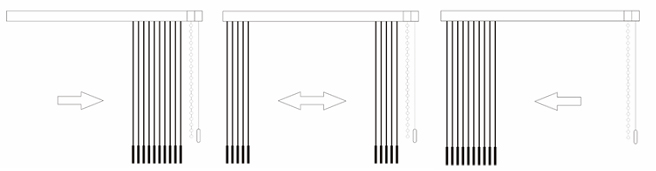                   1.                                               2.                                             3.5.6.2.Управление вертикальными жалюзи:Управление вертикальными жалюзи осуществляется с помощью веревки и управляющей цепи. Веревкой регулируется движение ламелей вдоль карниза, а управляющей цепью – их разворот.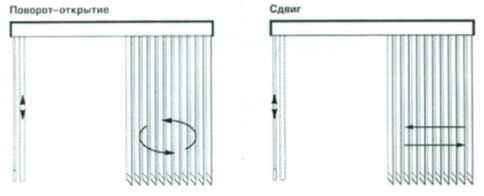 1. Управляющая цепь позволяет поворачивать ламели жалюзи на 1800.2. Верёвка сдвигает ламели в зависимости от типа управления.Товар должен сопровождаться инструкцией по сборке, схемой монтажа и комплектовочным документом. 6. Сроки выполнения работ, оказания услуг и поставки товаров, календарные сроки начала и завершения поставок, периоды выполнения условий договора:Срок поставки Товара в течение 10 (десяти) календарных дней с даты заключения Договора. 7. Порядок выполнения работ, оказания услуг, поставки товаров, этапы, последовательность, график, порядок поэтапной выплаты авансирования, а также поэтапной оплаты исполненных условий договора: в соответствии с условиями Договора.    8. Качественные и количественные характеристики поставляемых товаров, выполняемых работ, оказываемых услуг: Согласно требований Технического задания, Сведений о качестве, технических характеристиках товара, его безопасности, функциональных характеристиках (потребительских свойствах) товара, о размере, об упаковке, отгрузке товара и иные сведения о товаре (Приложение № 1 к Техническому заданию) и Спецификации на поставку жалюзи для нужд ИПУ РАН (Приложение № 1 к Договору).Приложение №1 к Техническому заданиюСведения о качестве, технических характеристиках товара, его безопасности,функциональных характеристиках (потребительских свойствах) товара, размере, упаковке, отгрузке товара и иные сведения о товаре, представление которых предусмотрено документацией.Если требуемое значение параметра сопровождается   знаком * (звездочка), параметр согласовывается и уточняется при предварительном замере. Стоимость услуг по выезду замерщика включена в стоимость товара.Приложение № 3к договору от «__» _____201_ г.№_____________________ФОРМА АКТААкт приема-передачи товараг. Москва                                                                                                     «___» _________ 2019г.Федеральное государственное бюджетное учреждение науки Институт проблем управления им. В.А. Трапезникова Российской академии наук (ИПУ РАН), именуемое в дальнейшем «Заказчик», в лице _______________________, действующего на основании _______________________, с одной стороны, и __________, именуемое в дальнейшем «Поставщик», в лице __________, действующего на основании __________, с другой стороны,  именуемые в дальнейшем «Стороны», составили настоящий Акт приема-передачи товара (далее по тексту - АКТ) по договору на поставку жалюзи для нужд ИПУ РАН № ____________ от «___» ______ 2019 г. (далее по тексту - Договор) о нижеследующем:1. В соответствии с Договором № ____________ от «___» ______ 2019 г. Поставщик выполнил следующие обязательства по поставке товара, а именно:1.1 Осуществил поставку Товара, его сборку и установку (монтаж):2. Фактическое качество товара:2.1. Качество товара соответствует (не соответствует) требованиям условий, предусмотренным Договором № ____________ от «___» ______ 2019 г.2.2. Недостатки товара _______________________________________________________         2.3. Переданы следующие документы на товар: __________________________________         2.4. Отсутствуют следующие документы на товар: _______________________________3. Вышеуказанная поставка жалюзи для нужд ИПУ РАН согласно Договора фактически выполнена: ______________________________________4. Настоящий Акт составлен в двух экземплярах, по одному для Заказчика и Поставщика.ФОРМА АКТА СОГЛАСОВАНА:Заказчик:Федеральное государственное бюджетное учреждение науки Институт проблем управления им. В.А. Трапезникова Российской академии наук (ИПУ РАН)Поставщик:Юридический адрес: 117997, г. Москва,          ул. Профсоюзная, д. 65Почтовый адрес: 117997, ГСП-7, г. Москва, ул. Профсоюзная, д.65ИНН 7728013512 / КПП 772801001ГУ Банка России по ЦФО УФК по г.Москве,(ИПУ РАН, л/с 20736Ц83220)т/с 40501810845252000079БИК 044525000,ОКПО 00229530, ОКВЭД 72.19,ОКТМО 45902000Телефон: 8-495-334-85-80Эл. адрес: dan@ipu.ru______________________/____________/______________________/____________/№ п/пНаименование поставляемого товараЕд. изм.Кол-воЦена за единицу товара, руб.Стоимость, руб. 1Жалюзи вертикальные тканевые для оформления оконных проемов, тип 1шт.52Жалюзи вертикальные тканевые для оформления оконных проемов, тип 2шт.23Жалюзи вертикальные тканевые для оформления оконных проемов, тип 3шт.64Жалюзи вертикальные тканевые для оформления оконных проемов, тип 4шт.105Жалюзи вертикальные тканевые для оформления оконных проемов, тип 5шт.46Жалюзи вертикальные тканевые для оформления оконных проемов, тип 6шт.17Жалюзи вертикальные тканевые для оформления оконных проемов, тип 7шт.328Жалюзи вертикальные тканевые для оформления оконных проемов, тип 8шт.8                                                         Всего (шт.):                                                         Всего (шт.):                                                         Всего (шт.):    68 ИТОГО:ИТОГО:ИТОГО:ИТОГО:ИТОГО:                                                                                                                     НДС:                                                                                                                      НДС:                                                                                                                      НДС:                                                                                                                      НДС:                                                                                                                      НДС: Заказчик:Федеральное государственное бюджетное учреждение науки Институт проблем управления им. В.А. Трапезникова Российской академии наук (ИПУ РАН) Заказчик:Федеральное государственное бюджетное учреждение науки Институт проблем управления им. В.А. Трапезникова Российской академии наук (ИПУ РАН) Поставщик:Поставщик:Поставщик:_________________________________________________________________________________________________________/                            //                        //                        /Заказчик:Федеральное государственное бюджетное учреждение науки Институт проблем управления им. В.А. Трапезникова Российской академии наук (ИПУ РАН) Заказчик:Федеральное государственное бюджетное учреждение науки Институт проблем управления им. В.А. Трапезникова Российской академии наук (ИПУ РАН) Поставщик:Поставщик:____________________________________________________________________________________/                            //                        /№ п/пНаименование товараУказание на товарный знак (производитель, страна происхождения товара)Технические характеристикиТехнические характеристикиТехнические характеристикиЕд.измСведения о сертификации№ п/пНаименование товараУказание на товарный знак (производитель, страна происхождения товара)ПараметрТребуемое значениеЗначение, предлагаемое участникомЕд.измСведения о сертификации1Жалюзи вертикальные тканевые для оформления оконных проемовТип 1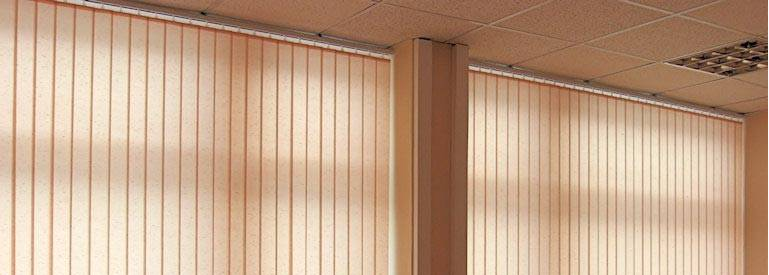 Тип изделияСтандартные вертикальные, все ламели одной длины1Жалюзи вертикальные тканевые для оформления оконных проемовТип 1Высота изделия2250*мм1Жалюзи вертикальные тканевые для оформления оконных проемовТип 1Ширина изделия2500*мм1Жалюзи вертикальные тканевые для оформления оконных проемовТип 1Материал ламелейТкань «Лайн»1Жалюзи вертикальные тканевые для оформления оконных проемовТип 1Состав тканиПолиэстр1Жалюзи вертикальные тканевые для оформления оконных проемовТип 1Светонепроницаемостьне менее 50%1Жалюзи вертикальные тканевые для оформления оконных проемовТип 1Цвет тканиСветлые тона по согласованию с заказчиком*1Жалюзи вертикальные тканевые для оформления оконных проемовТип 1Толщина тканине менее 3, не более 4мм1Жалюзи вертикальные тканевые для оформления оконных проемовТип 1Ширина ламелейот 89 до 92мм1Жалюзи вертикальные тканевые для оформления оконных проемовТип 1Диапазон перекрытия смежных ламелейот 25 до 35мм1Жалюзи вертикальные тканевые для оформления оконных проемовТип 1Соединение ламелейПластиковая цепочка или металлическая цепочка1Жалюзи вертикальные тканевые для оформления оконных проемовТип 1Материал цепи управленияПластик или металл1Жалюзи вертикальные тканевые для оформления оконных проемовТип 1Поворот ламелей> 180град1Жалюзи вертикальные тканевые для оформления оконных проемовТип 1Тип открытия изделияПравое, левое, центральное*1Жалюзи вертикальные тканевые для оформления оконных проемовТип 1Местоположение механизма управленияСлева, справа*1Жалюзи вертикальные тканевые для оформления оконных проемовТип 1Материал карнизаАлюминий1Жалюзи вертикальные тканевые для оформления оконных проемовТип 1Длина стержня поворотного (бегунок)не менее 2.5 и не более 3см1Жалюзи вертикальные тканевые для оформления оконных проемовТип 1Материал ламеледержателяПластмассовая пластина, вшитая в верхнюю часть ламели1Жалюзи вертикальные тканевые для оформления оконных проемовТип 1Материал нижнего грузикаПластмассовая пластина, зафиксированная в нижней части ламели для отвеса1Жалюзи вертикальные тканевые для оформления оконных проемовТип 1КреплениеНа усиленные стеновые кронштейны с выносом  > 10,5см2Жалюзи вертикальные тканевые для оформления оконных проемов               Тип 2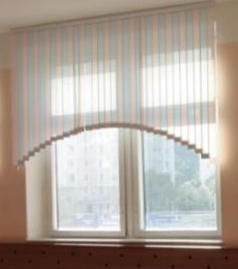 Тип изделияСтандартные вертикальные, ламели разной длины2Жалюзи вертикальные тканевые для оформления оконных проемов               Тип 2Высота изделия1800/1000*мм2Жалюзи вертикальные тканевые для оформления оконных проемов               Тип 2Высота арки800*мм2Жалюзи вертикальные тканевые для оформления оконных проемов               Тип 2Ширина изделия2200*мм2Жалюзи вертикальные тканевые для оформления оконных проемов               Тип 2Материал ламелейТкань «Лайн»2Жалюзи вертикальные тканевые для оформления оконных проемов               Тип 2Состав тканиПолиэстр2Жалюзи вертикальные тканевые для оформления оконных проемов               Тип 2Светонепроницаемостьне менее 50%2Жалюзи вертикальные тканевые для оформления оконных проемов               Тип 2Цвет тканиСветлые тона по согласованию с заказчиком*2Жалюзи вертикальные тканевые для оформления оконных проемов               Тип 2Толщина тканине менее 3,не более 4мм2Жалюзи вертикальные тканевые для оформления оконных проемов               Тип 2Ширина ламелейот 89 до 92мм2Жалюзи вертикальные тканевые для оформления оконных проемов               Тип 2Диапазон перекрытия смежных ламелейот 25 до 35мм2Жалюзи вертикальные тканевые для оформления оконных проемов               Тип 2Соединение ламелейПластиковая цепочка или металлическая цепочка2Жалюзи вертикальные тканевые для оформления оконных проемов               Тип 2Материал цепи управленияПластик или металл2Жалюзи вертикальные тканевые для оформления оконных проемов               Тип 2Поворот ламелей> 180град2Жалюзи вертикальные тканевые для оформления оконных проемов               Тип 2Тип открытия изделияПравое, левое, центральное*2Жалюзи вертикальные тканевые для оформления оконных проемов               Тип 2Местоположение механизма управленияСлева, справа*2Жалюзи вертикальные тканевые для оформления оконных проемов               Тип 2Материал карнизаАлюминий2Жалюзи вертикальные тканевые для оформления оконных проемов               Тип 2Длина стержня поворотного (бегунок)не менее 2.5 и не более 3см2Жалюзи вертикальные тканевые для оформления оконных проемов               Тип 2Материал ламеледержателяпластмассовая пластина, вшитая в верхнюю часть ламели2Жалюзи вертикальные тканевые для оформления оконных проемов               Тип 2Материал нижнего грузикапластмассовая пластина, зафиксированная в нижней части ламели для отвеса2Жалюзи вертикальные тканевые для оформления оконных проемов               Тип 2КреплениеНа усиленные стеновые кронштейны с выносом  > 10,5см3Жалюзи вертикальные тканевые для оформления оконных проемовТип 3Тип изделияСтандартные вертикальные, все ламели одной длины3Жалюзи вертикальные тканевые для оформления оконных проемовТип 3Высота изделия2180*мм3Жалюзи вертикальные тканевые для оформления оконных проемовТип 3Ширина изделия2200*мм3Жалюзи вертикальные тканевые для оформления оконных проемовТип 3Материал ламелейТкань «Лайн»3Жалюзи вертикальные тканевые для оформления оконных проемовТип 3Состав тканиПолиэстр3Жалюзи вертикальные тканевые для оформления оконных проемовТип 3Светонепроницаемостьне менее 50%3Жалюзи вертикальные тканевые для оформления оконных проемовТип 3Цвет тканиСветлые  тона по согласованию с заказчиком*3Жалюзи вертикальные тканевые для оформления оконных проемовТип 3Толщина тканине менее 3, не более 4мм3Жалюзи вертикальные тканевые для оформления оконных проемовТип 3Ширина ламелейот 89 до 92мм3Жалюзи вертикальные тканевые для оформления оконных проемовТип 3Диапазон перекрытия смежных ламелейот 25 до 35мм3Жалюзи вертикальные тканевые для оформления оконных проемовТип 3Соединение ламелейПластиковая цепочка или металлическая цепочка3Жалюзи вертикальные тканевые для оформления оконных проемовТип 3Материал цепи управленияПластик или металл3Жалюзи вертикальные тканевые для оформления оконных проемовТип 3Поворот ламелей> 180град3Жалюзи вертикальные тканевые для оформления оконных проемовТип 3Тип открытия изделияПравое, левое, центральное*3Жалюзи вертикальные тканевые для оформления оконных проемовТип 3Местоположение механизма управленияСлева, справа*3Жалюзи вертикальные тканевые для оформления оконных проемовТип 3Материал карнизаАлюминий3Жалюзи вертикальные тканевые для оформления оконных проемовТип 3Длина стержня поворотного (бегунок)не менее 2.5 и не более 3см3Жалюзи вертикальные тканевые для оформления оконных проемовТип 3Материал ламеледержателяПластмассовая пластина, вшитая в верхнюю часть ламели3Жалюзи вертикальные тканевые для оформления оконных проемовТип 3Материал нижнего грузикаПластмассовая пластина, зафиксированная в нижней части ламели для отвеса3Жалюзи вертикальные тканевые для оформления оконных проемовТип 3КреплениеНа усиленные стеновые кронштейны с выносом  > 10,5см4Жалюзи вертикальные тканевые для оформления оконных проемовТип 4Тип изделияСтандартные вертикальные, все ламели одной длины4Жалюзи вертикальные тканевые для оформления оконных проемовТип 4Высота изделия2250*мм4Жалюзи вертикальные тканевые для оформления оконных проемовТип 4Ширина изделия2210*мм4Жалюзи вертикальные тканевые для оформления оконных проемовТип 4Материал ламелейТкань «Лайн»4Жалюзи вертикальные тканевые для оформления оконных проемовТип 4Состав тканиПолиэстр4Жалюзи вертикальные тканевые для оформления оконных проемовТип 4Светонепроницаемостьне менее 50%4Жалюзи вертикальные тканевые для оформления оконных проемовТип 4Цвет тканиСветлые тона по согласованию с заказчиком*4Жалюзи вертикальные тканевые для оформления оконных проемовТип 4Толщина тканине менее 3, не более 4мм4Жалюзи вертикальные тканевые для оформления оконных проемовТип 4Ширина ламелейот 89 до 92мм4Жалюзи вертикальные тканевые для оформления оконных проемовТип 4Диапазон перекрытия смежных ламелейот 25 до 35мм4Жалюзи вертикальные тканевые для оформления оконных проемовТип 4Соединение ламелейПластиковая цепочка или металлическая цепочка4Жалюзи вертикальные тканевые для оформления оконных проемовТип 4Материал цепи управленияПластик или металл4Жалюзи вертикальные тканевые для оформления оконных проемовТип 4Поворот ламелей> 180град4Жалюзи вертикальные тканевые для оформления оконных проемовТип 4Тип открытия изделияПравое, левое, центральное*4Жалюзи вертикальные тканевые для оформления оконных проемовТип 4Местоположение механизма управленияСлева, справа*4Жалюзи вертикальные тканевые для оформления оконных проемовТип 4Материал карнизаАлюминий4Жалюзи вертикальные тканевые для оформления оконных проемовТип 4Длина стержня поворотного (бегунок)не менее 2.5 и не более 3см4Жалюзи вертикальные тканевые для оформления оконных проемовТип 4Материал ламеледержателяПластмассовая пластина, вшитая в верхнюю часть ламели4Жалюзи вертикальные тканевые для оформления оконных проемовТип 4Материал нижнего грузикаПластмассовая пластина, зафиксированная в нижней части ламели для отвеса4Жалюзи вертикальные тканевые для оформления оконных проемовТип 4КреплениеНа усиленные стеновые кронштейны с выносом  > 10,5см5Жалюзи вертикальные тканевые для оформления оконных проемовТип 5Тип изделияСтандартные вертикальные, все ламели одной длины5Жалюзи вертикальные тканевые для оформления оконных проемовТип 5Высота изделия2200*мм5Жалюзи вертикальные тканевые для оформления оконных проемовТип 5Ширина изделия2550*мм5Жалюзи вертикальные тканевые для оформления оконных проемовТип 5Материал ламелейТкань «Лайн»5Жалюзи вертикальные тканевые для оформления оконных проемовТип 5Состав тканиПолиэстр5Жалюзи вертикальные тканевые для оформления оконных проемовТип 5Светонепроницаемостьне менее 50%5Жалюзи вертикальные тканевые для оформления оконных проемовТип 5Цвет тканиСветлые  тона по согласованию с заказчиком*5Жалюзи вертикальные тканевые для оформления оконных проемовТип 5Толщина тканине менее 3, не более 4мм5Жалюзи вертикальные тканевые для оформления оконных проемовТип 5Ширина ламелейот 89 до 92мм5Жалюзи вертикальные тканевые для оформления оконных проемовТип 5Диапазон перекрытия смежных ламелейот 25 до 35мм5Жалюзи вертикальные тканевые для оформления оконных проемовТип 5Соединение ламелейПластиковая цепочка или металлическая цепочка5Жалюзи вертикальные тканевые для оформления оконных проемовТип 5Материал цепи управленияПластик или металл5Жалюзи вертикальные тканевые для оформления оконных проемовТип 5Поворот ламелей> 180град5Жалюзи вертикальные тканевые для оформления оконных проемовТип 5Тип открытия изделияПравое, левое, центральное*5Жалюзи вертикальные тканевые для оформления оконных проемовТип 5Местоположение механизма управленияСлева, справа*5Жалюзи вертикальные тканевые для оформления оконных проемовТип 5Материал карнизаАлюминий5Жалюзи вертикальные тканевые для оформления оконных проемовТип 5Длина стержня поворотного (бегунок)не менее 2.5 и не более 3см5Жалюзи вертикальные тканевые для оформления оконных проемовТип 5Материал ламеледержателяПластмассовая пластина, вшитая в верхнюю часть ламели5Жалюзи вертикальные тканевые для оформления оконных проемовТип 5Материал нижнего грузикаПластмассовая пластина, зафиксированная в нижней части ламели для отвеса5Жалюзи вертикальные тканевые для оформления оконных проемовТип 5КреплениеНа усиленные стеновые кронштейны с выносом  > 10,5см6Жалюзи вертикальные тканевые для оформления оконных проемовТип 6Тип изделияСтандартные вертикальные, все ламели одной длины6Жалюзи вертикальные тканевые для оформления оконных проемовТип 6Высота изделия2200*мм6Жалюзи вертикальные тканевые для оформления оконных проемовТип 6Ширина изделия2350*мм6Жалюзи вертикальные тканевые для оформления оконных проемовТип 6Материал ламелейТкань «Лайн»6Жалюзи вертикальные тканевые для оформления оконных проемовТип 6Состав тканиПолиэстр6Жалюзи вертикальные тканевые для оформления оконных проемовТип 6Светонепроницаемостьне менее 50%6Жалюзи вертикальные тканевые для оформления оконных проемовТип 6Цвет тканиСветлые тона по согласованию с заказчиком*6Жалюзи вертикальные тканевые для оформления оконных проемовТип 6Толщина тканине менее 3, не более 4мм6Жалюзи вертикальные тканевые для оформления оконных проемовТип 6Ширина ламелейот 89 до 92мм6Жалюзи вертикальные тканевые для оформления оконных проемовТип 6Диапазон перекрытия смежных ламелейот 25 до 35мм6Жалюзи вертикальные тканевые для оформления оконных проемовТип 6Соединение ламелейПластиковая цепочка или металлическая цепочка6Жалюзи вертикальные тканевые для оформления оконных проемовТип 6Материал цепи управленияПластик или металл6Жалюзи вертикальные тканевые для оформления оконных проемовТип 6Поворот ламелей> 180град6Жалюзи вертикальные тканевые для оформления оконных проемовТип 6Тип открытия изделияПравое, левое, центральное*6Жалюзи вертикальные тканевые для оформления оконных проемовТип 6Местоположение механизма управленияСлева, справа*6Жалюзи вертикальные тканевые для оформления оконных проемовТип 6Материал карнизаАлюминий6Жалюзи вертикальные тканевые для оформления оконных проемовТип 6Длина стержня поворотного (бегунок)не менее 2.5 и не более 3см6Жалюзи вертикальные тканевые для оформления оконных проемовТип 6Материал ламеледержателяПластмассовая пластина, вшитая в верхнюю часть ламели6Жалюзи вертикальные тканевые для оформления оконных проемовТип 6Материал нижнего грузикаПластмассовая пластина, зафиксированная в нижней части ламели для отвеса6Жалюзи вертикальные тканевые для оформления оконных проемовТип 6КреплениеНа усиленные стеновые кронштейны с выносом  > 10,5см7Жалюзи вертикальные тканевые для оформления оконных проемовТип 7Тип изделияСтандартные вертикальные, все ламели одной длины7Жалюзи вертикальные тканевые для оформления оконных проемовТип 7Высота изделия2300*мм7Жалюзи вертикальные тканевые для оформления оконных проемовТип 7Ширина изделия2830*мм7Жалюзи вертикальные тканевые для оформления оконных проемовТип 7Материал ламелейТкань «Лайн»7Жалюзи вертикальные тканевые для оформления оконных проемовТип 7Состав тканиПолиэстр7Жалюзи вертикальные тканевые для оформления оконных проемовТип 7Светонепроницаемостьне менее 50%7Жалюзи вертикальные тканевые для оформления оконных проемовТип 7Цвет тканиСветлые и темные тона по согласованию с заказчиком*7Жалюзи вертикальные тканевые для оформления оконных проемовТип 7Толщина тканине менее 3, не более 4мм7Жалюзи вертикальные тканевые для оформления оконных проемовТип 7Ширина ламелейот 89 до 92мм7Жалюзи вертикальные тканевые для оформления оконных проемовТип 7Диапазон перекрытия смежных ламелейот 25 до 35мм7Жалюзи вертикальные тканевые для оформления оконных проемовТип 7Соединение ламелейПластиковая цепочка или металлическая цепочка7Жалюзи вертикальные тканевые для оформления оконных проемовТип 7Материал цепи управленияПластик или металл7Жалюзи вертикальные тканевые для оформления оконных проемовТип 7Поворот ламелей> 180град7Жалюзи вертикальные тканевые для оформления оконных проемовТип 7Тип открытия изделияПравое, левое, центральное*7Жалюзи вертикальные тканевые для оформления оконных проемовТип 7Местоположение механизма управленияСлева, справа*7Жалюзи вертикальные тканевые для оформления оконных проемовТип 7Материал карнизаАлюминий7Жалюзи вертикальные тканевые для оформления оконных проемовТип 7Длина стержня поворотного (бегунок)не менее 2.5 и не более 3см7Жалюзи вертикальные тканевые для оформления оконных проемовТип 7Материал ламеледержателяПластмассовая пластина, вшитая в верхнюю часть ламели7Жалюзи вертикальные тканевые для оформления оконных проемовТип 7Материал нижнего грузикаПластмассовая пластина, зафиксированная в нижней части ламели для отвеса7Жалюзи вертикальные тканевые для оформления оконных проемовТип 7КреплениеНа усиленные стеновые кронштейны с выносом  > 10,5см8Жалюзи вертикальные тканевые для оформления оконных проемовТип 8Тип изделияСтандартные вертикальные, все ламели одной длины8Жалюзи вертикальные тканевые для оформления оконных проемовТип 8Высота изделия2100*мм8Жалюзи вертикальные тканевые для оформления оконных проемовТип 8Ширина изделия2800*мм8Жалюзи вертикальные тканевые для оформления оконных проемовТип 8Материал ламелейТкань «Лайн»8Жалюзи вертикальные тканевые для оформления оконных проемовТип 8Состав тканиПолиэстр8Жалюзи вертикальные тканевые для оформления оконных проемовТип 8Светонепроницаемостьне менее 50%8Жалюзи вертикальные тканевые для оформления оконных проемовТип 8Цвет тканиСветлые и темные тона по согласованию с заказчиком*8Жалюзи вертикальные тканевые для оформления оконных проемовТип 8Толщина тканине менее 3, не более 4мм8Жалюзи вертикальные тканевые для оформления оконных проемовТип 8Ширина ламелейот 89 до 92мм8Жалюзи вертикальные тканевые для оформления оконных проемовТип 8Диапазон перекрытия смежных ламелейот 25 до 35мм8Жалюзи вертикальные тканевые для оформления оконных проемовТип 8Соединение ламелейПластиковая цепочка или металлическая цепочка8Жалюзи вертикальные тканевые для оформления оконных проемовТип 8Материал цепи управленияПластик или металл8Жалюзи вертикальные тканевые для оформления оконных проемовТип 8Поворот ламелей> 180град8Жалюзи вертикальные тканевые для оформления оконных проемовТип 8Тип открытия изделияПравое, левое, центральное*8Жалюзи вертикальные тканевые для оформления оконных проемовТип 8Местоположение механизма управленияСлева, справа*8Жалюзи вертикальные тканевые для оформления оконных проемовТип 8Материал карнизаАлюминий8Жалюзи вертикальные тканевые для оформления оконных проемовТип 8Длина стержня поворотного (бегунок)не менее 2.5 и не более 3см8Жалюзи вертикальные тканевые для оформления оконных проемовТип 8Материал ламеледержателяПластмассовая пластина, вшитая в верхнюю часть ламели8Жалюзи вертикальные тканевые для оформления оконных проемовТип 8Материал нижнего грузикаПластмассовая пластина, зафиксированная в нижней части ламели для отвеса8Жалюзи вертикальные тканевые для оформления оконных проемовТип 8КреплениеНа усиленные стеновые кронштейны с выносом  > 10,5смЗаказчик:Федеральное государственное бюджетное учреждение науки Институт проблем управления им. В.А. Трапезникова Российской академии наук (ИПУ РАН) Заказчик:Федеральное государственное бюджетное учреждение науки Институт проблем управления им. В.А. Трапезникова Российской академии наук (ИПУ РАН) Поставщик:Поставщик:____________________________________________________________________________________/                            //                        /№ п/пНаименование товара (торговое наименование, производитель, страна происхождения товара)Ед. изм.Цена за ед. руб.Кол-воСумма в руб.1Заказчик:Федеральное государственное бюджетное учреждение науки Институт проблем управления им. В.А. Трапезникова Российской академии наук (ИПУ РАН) Заказчик:Федеральное государственное бюджетное учреждение науки Институт проблем управления им. В.А. Трапезникова Российской академии наук (ИПУ РАН) Поставщик:Поставщик:____________________________________________________________________________________/                             //                        /Заказчик:Федеральное государственное бюджетное учреждение науки Институт проблем управления им. В.А. Трапезникова Российской академии наук (ИПУ РАН) Заказчик:Федеральное государственное бюджетное учреждение науки Институт проблем управления им. В.А. Трапезникова Российской академии наук (ИПУ РАН) Поставщик:Поставщик:____________________________________________________________________________________/                             //                        /